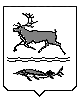 МУНИЦИПАЛЬНОЕ ОБРАЗОВАНИЕ СЕЛЬСКОЕ ПОСЕЛЕНИЕ КАРАУЛТАЙМЫРСКОГО ДОЛГАНО-НЕНЕЦКОГО МУНИЦИПАЛЬНОГО РАЙОНАКРАСНОЯРСКОГО КРАЯКАРАУЛЬСКИЙ СЕЛЬСКИЙ СОВЕТ ДЕПУТАТОВРЕШЕНИЕот «06» сентября 2022 г.                                                                    № 1181 О внесении изменений в Положениеоб Администрациисельского поселения Караул муниципального образования «Сельское поселение Караул», утвержденное Решением Караульского сельского Совета депутатовот 16 ноября 2018 года № 954На основании Федерального закона от 6 октября 2003 года № 131-ФЗ «Об общих принципах организации местного самоуправления в Российской Федерации», руководствуясь Уставом муниципального образования сельское поселение Караул Таймырского Долгано-Ненецкого муниципального района Красноярского края, Караульский сельский Совет депутатовРЕШИЛ:1. Внести вПоложение об Администрации сельского поселения Караул муниципального образования «Сельское поселение Караул», утвержденное Решением Караульского сельского Совета депутатов от 16 ноября 2018 года № 954 (в редакции Решений Караульского сельского Совета депутатов от 18 марта 2019 года № 986, от 14 мая 2021 года № 1109, от 26 апреля 2022 года №1165) следующие изменения:1) пункт 1.1 изложить в следующей редакции:«1.1. Администрация сельского поселения Караул муниципального образования «Сельское поселение Караул»(далее – Администрация сельского поселения Караул, Администрация поселения, Администрация)является исполнительно-распорядительным органом местного самоуправления, наделенным Уставом муниципального образования сельское поселение Караул Таймырского Долгано-Ненецкого муниципального района Красноярского края (далее – Устав поселения, Устав)полномочиями по решению вопросов местного значения и полномочиями для осуществления отдельных государственных полномочий, переданных органам местного самоуправления федеральными законами и законами Красноярского края.Администрация сельского поселения Караул подотчетна Караульскому сельскому Совету депутатов.»;2) пункты 1.4 – 1.6 изложить в следующей редакции:«1.4.Администрация поселения осуществляет свою деятельность в соответствии с законодательством Российской Федерации и законодательством Красноярского края, Уставом поселения, решениями Караульского сельского Совета депутатов, иными муниципальными правовыми актами и не может принимать решений по вопросам, входящим в компетенцию других муниципальных образований, а также органов государственной власти.1.5. Администрация поселения обладает правами юридического лица, является муниципальным казенным учреждением, образуемым для осуществления управленческих функций, и подлежит государственной регистрации в качестве юридического лица в соответствии с федеральным законом. Администрация поселения имеет обособленное имущество, свои печати, бланки, штампы, расчетные и иные счета.1.6. Место нахождения Администрации поселения: 647220, Красноярский край, Таймырский Долгано-Ненецкий муниципальный район, с. Караул, ул. Советская, д.12.»;3) раздел 2 изложить в следующей редакции:«2. СТРУКТУРА АДМИНИСТРАЦИИ СЕЛЬСКОГО ПОСЕЛЕНИЯ КАРАУЛ2.1. Деятельностью Администрации сельского поселения руководит на основе единоначалия глава администрации поселения. Глава сельского поселения Караул исполняет полномочия главы администрации поселения.2.2 Структура Администрации поселения утверждается Караульским сельским Советом депутатов по представлению главы местной администрации поселения.В структуру Администрации сельского поселения входят Глава сельского поселения Караул, Заместители Главы сельского поселения Караул, структурные подразделения Администрации сельского поселения, специалисты Администрации поселения, отраслевые (функциональные) и территориальные органы Администрации поселения.Органы Администрации сельского поселения (отраслевые (функциональные), территориальные) являются муниципальными органами, осуществляющими отдельные исполнительно-распорядительные функции Администрации поселения. Органы Администрации поселения образуются по отраслевым (функциональным) и (или) территориальным принципам. Органами Администрации сельского поселения являются отделы и подразделения.Органы Администрации поселения могут наделяться правами юридического лица по решению Совета депутатов и действуют на основании положений, утверждаемых Советом депутатов.Расходы на содержание органов Администрации сельского поселения, наделенных правами юридического лица, закрепляются отдельной строкой в бюджете поселения.В сельских населенных пунктах, входящих в состав территории сельского поселения Караул, образуются территориальные подразделения Администрации поселения, осуществляющие исполнительно-распорядительные функции Администрации сельского поселения на территории поселков.Указанные территориальные подразделения Администрации поселения не наделяются правами юридического лица и действуют на основании положений, утверждаемых Администрацией сельского поселения.Структурными подразделениями Администрации поселения являются отделы.Структурные подразделения Администрации поселения действуют на основании положений, утверждаемых Администрацией сельского поселения.В Администрации поселения создаются комиссии, которые принимают решения в коллегиальном порядке. Цели, задачи, полномочия, состав комиссий определяются правовыми актами Главы поселения.»;4) в пункте 3.1 слова «Глава поселения» заменить словами «Глава сельского поселения Караул (далее также - Глава сельского поселения, Глава поселения)»;5) абзац первый пункта 3.16 изложить в следующей редакции:«3.16. Глава поселения имеет Заместителей.»;6) подпункт 8) пункта 3.17 изложить в следующей редакции:«8) прекращения гражданства Российской Федерации либо гражданства иностранного государства - участника международного договора Российской Федерации, в соответствии с которым иностранный гражданин имеет право быть избранным в органы местного самоуправления, наличия гражданства (подданства) иностранного государства либо вида на жительство или иного документа, подтверждающего право на постоянное проживание на территории иностранного государства гражданина Российской Федерации либо иностранного гражданина, имеющего право на основании международного договора Российской Федерации быть избранным в органы местного самоуправления, если иное не предусмотрено международным договором Российской Федерации;»;7) подпункт 3) пункта 4.1 изложить в следующей редакции:«3) разрабатывает стратегию социально-экономического развития поселения;»;8) дополнить пунктом 4.2 следующего содержания:«4.2. Правовые акты по вопросам, указанным вп. 4.1 настоящего раздела, принимает глава местной администрации поселения.»;9) раздел 5 изложить в следующей редакции:«5. МУНИЦИПАЛЬНЫЙ КОНТРОЛЬ5.1. Администрация сельского поселения Караул организует и осуществляет муниципальный контроль за соблюдением требований, установленных муниципальными правовыми актами, принятыми по вопросам местного значения, а в случаях, если соответствующие виды контроля отнесены федеральными законами к полномочиям органов местного самоуправления, также муниципальный контроль за соблюдением требований, установленных федеральными законами, законами Красноярского края.5.2. Финансирование деятельности по муниципальному контролю осуществляется из местного бюджета в порядке, определенном бюджетным законодательством.5.3. Порядок организации и осуществления муниципального контроля, полномочия контрольного органа устанавливаются положением о виде муниципального контроля, утверждаемым представительным органом муниципального образования.5.4. В соответствии с частью 9 статьи 1 Федерального закона от 31 июля 2020 года № 248-ФЗ «О государственном контроле (надзоре) и муниципальном контроле в Российской Федерации» вид муниципального контроля подлежит осуществлению при наличии в границах муниципального образования объектов соответствующего вида контроля.»;10) пункт 6.4 дополнить абзацами следующего содержания:«Для официального опубликования (обнародования) муниципальных правовых актов и соглашений дополнительно используется сетевое издание - портал Минюста России «Нормативные правовые акты в Российской Федерации» (http://pravo.minjust.ru,http://право-минюст.рф, регистрация в качестве сетевого издания Эл N ФС77-72471 от 5 марта 2018 года).В случае опубликования (размещения) полного текста муниципального правового акта на указанном портале объемные графические и табличные приложения к нему в печатном издании могут не приводиться».2. Опубликовать настоящее Решение в информационном вестнике «Усть-Енисеец» и разместить на официальном сайтесельского поселения Караул Таймырского Долгано-Ненецкого муниципального района Красноярского края.3. Настоящее Решение вступает в силу после его официального опубликования. Председатель Караульскогосельского Совета депутатов__________________Д.В. РудникВременно исполняющая полномочия Главы сельского поселения Караул _______________  Н.Б. Гурина 